End of topic quiz Topic P2: ForcesInstructions and answers for teachersThese instructions cover the learner activity section which can be found on page 12. This end of topic quiz supports OCR GCSE (9–1) Physics A (J249), Topic P2.When distributing the activity section to the learners either as a printed copy or as a Word file you will need to remove the teacher instructions section.The Activity This end of topic quiz is a teaching and learning resource comprised of 40 marks covering a range of question types. The quiz starts with some multiple choice questions (MCQs) and then moves on to some short answer questions and then finally on to some longer answer questions. This resource can be used to test and consolidate understanding at the end of teaching the topic or to revisit and refresh knowledge at a later point in the course.Learning OutcomesThis end of topic quiz relates to the specification learning outcomes in Topic P2: Forces. The questions in this quiz cover a range of the following topics:  P2.1 MotionP2.2 Newton’s LawP2.3 Forces in actionTopic: P2 of J249 - AnswersTotal marks: 40Which of these arrows represents the weight of the child? [1 mark]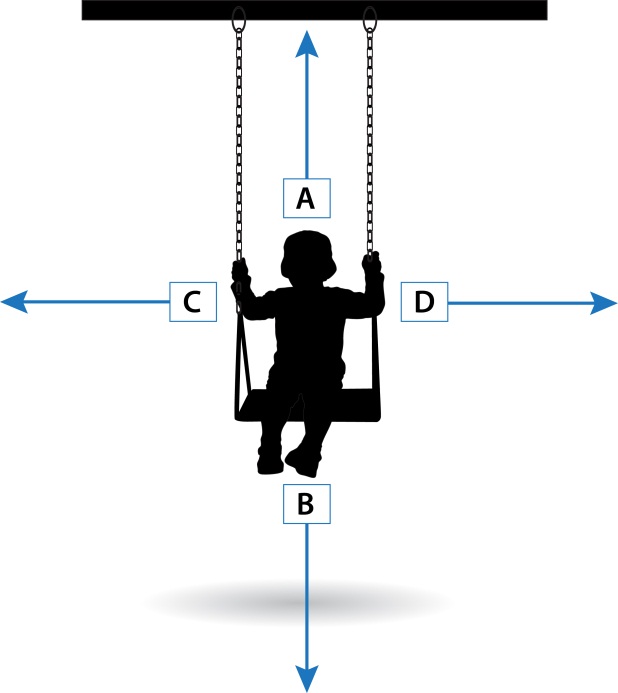 
Your answer
A toy car of 500 g is moving at 5 m/s. What is its kinetic energy at this point? [1 mark]
Your answerA cork is placed in a beaker of water as shown. Which of the following statements are true? [1 mark] 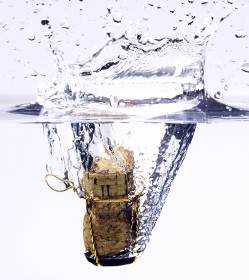 The cork will sink.The cork will rise to the surface.The cork with stay in the same place.Your answerJayne lifts the barbell 120 cm upwards. How much work does she do? [1 mark]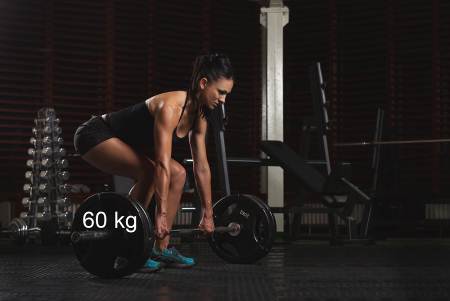 Your answeYour answerBob has a mass of 30 kg and is sitting 50 cm from the centre of the seesaw. Steve has a mass of 60 kg, so where should he sit to ensure that the seesaw is in equilibrium? [1 mark]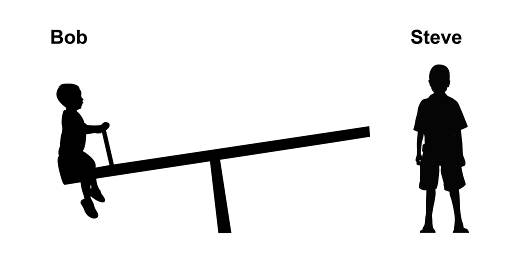 
Your answerThe equipment above is provided in order to measure the average speed of a toy car going down a ramp.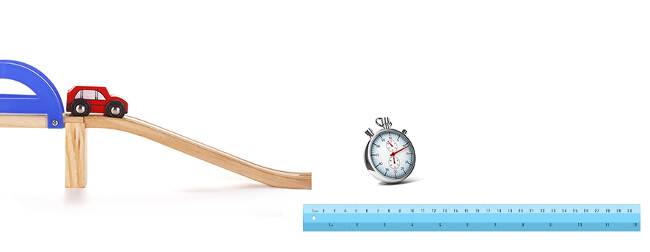 In each of these situations, what is the force providing attraction between the two objects?Tom has a weight of 600 N on Earth.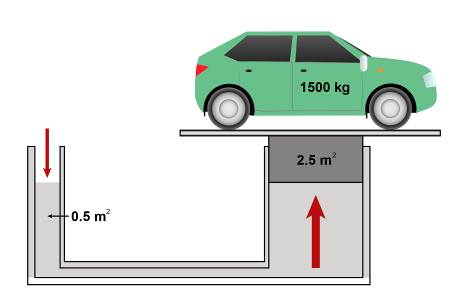 9.Here is the experimental data collected when a set of masses were hung from a spring.Car A has a mass of 1500 kg and is travelling at a speed of 25 m/s. Car B has a mass of 1000 kg and is stationary.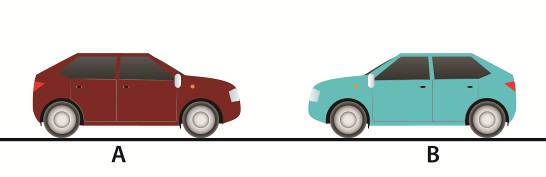 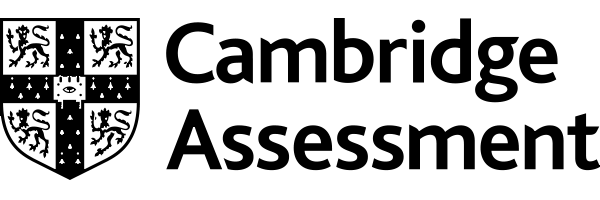 End of topic quiz Topic P2: ForcesLearner ActivityTopic: P2 of J249Total marks: 40Which of these arrows represents the weight of the child? [1 mark]
Your answer
A toy car of 500 g is moving at 5 m/s. What is its kinetic energy at this point? [1 mark]
Your answerA cork is placed in a beaker of water as shown. Which of the following statements are true? [1 mark] 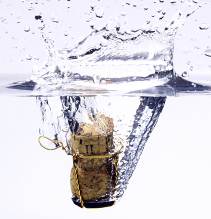 The cork will sink.The cork will rise to the surface.The cork with stay in the same place.Your answerJayne lifts the barbell 120 cm upwards. How much work does she do? [1 mark]Your answeYour answerBob has a mass of 30 kg and is sitting 50 cm from the centre of the seesaw. Steve has a mass of 60 kg, so where should he sit to ensure that the seesaw is in equilibrium? [1 mark]
Your answerThe equipment above is provided in order to measure the average speed of a toy car going down a ramp.In each of these situations, what is the force providing attraction between the two objects?Tom has a weight of 600 N on Earth.9.Here is the experimental data collected when a set of masses were hung from a spring.Car A has a mass of 1500 kg and is travelling at a speed of 25 m/s. Car B has a mass of 1000 kg and is stationary.A6250 J6250 JB12.5 J12.5 JC6.25 J6.25 JD12500 J12500 JAaaBbbCccDNone of the aboveNone of the aboveA7200 J7200 JB72 J72 JC7.2 J7.2 JD720 J720 JA1 m from the centre on the right hand side.1 m from the centre on the right hand side.B1 m from the centre on the left hand side.1 m from the centre on the left hand side.C25 cm from the centre on the right hand side.25 cm from the centre on the right hand side.D25 cm from the centre on the left hand side.25 cm from the centre on the left hand side.(a)(i)What two measurements should be made, using the equipment in the picture, in order to work out the average speed? [2 marks]Length of ramp.Time taken to cover that distance.(ii)Which equation would you use to do this? [1 mark]Distance = speed x time(b)As the height of the ramp is increased, what will happen to the average speed of the toy car? [1 mark]It will increase(a)A proton and an electron [1 mark]Electrostatic(b)The Sun and Earth [1 mark]Gravity(c)A compass needle and the North pole [1 mark]Magnetism(d)You and your chair [1 mark]Gravity/contact(a)What is the difference between mass and weight? [2 marks]Mass is the amount of substance/no. of atomsWeight is the force acting on an object when it is placed in a gravitational field.(b)How much would Tom weigh on the Moon? (The gravitational field strength on the Moon is 1.7 N/kg) [2 marks]600 ÷ 10 = 60 kg60 x 1.7 = 102 N(a)(i)The tube between the two pistons is filled with a liquid. Why is a liquid used in hydraulic systems? [1 mark]It can be compressed(ii)What is the weight of the car? [1 mark]Weight = 1500 x 10= 15000 N(b)(i)What pressure is needed to lift the car? Give an appropriate unit. 
[2 marks]Pressure = 15000 ÷ 2.5= 6000 Pa(ii)What force therefore needs to be applied to the smaller piston? 
[1 mark]6000 x 0.5 = 3000 NForce (N):12345678Extension (m):0.10.20.30.40.50.60.70.8(a)(i)Using this data, plot a graph of force against extension. [4 marks]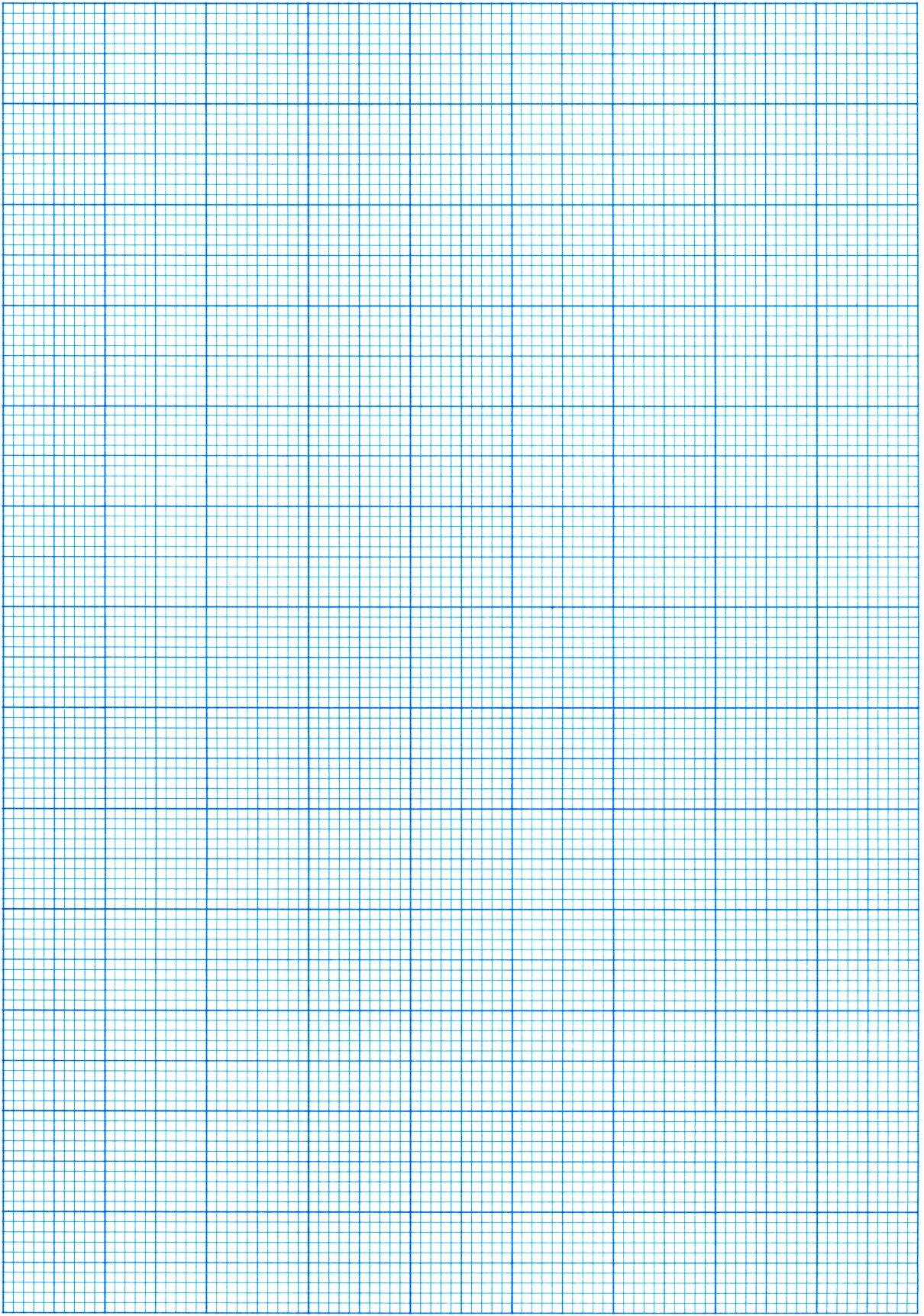 Force plotted on the y axes with unitsExtension plotted on the x axes with units.Points plotted to within 2 mm of correct spot (allow one incorrect with losing mark)Line of best fit drawn going through the majority of points.(ii)What was the largest mass hung from the spring? [1 mark]800 g(b)(i)Work out the gradient of the graph. [2 marks]Data taken from graphGradient is 10(ii)Write down the spring constant of the spring, including the unit. 
[1 mark]10 N/m(a)(i)What is the momentum of car A? Include units. [2 marks]37 500kgm/s(ii)What is the momentum of car B? [1 mark]0(b)Car A collides with, and sticks to, car B. Assuming momentum is conserved, what is their combined speed after collision? [3 marks]Total mass = 2500 kgMomentum afterwards = momentum beforeSpeed = 37500 ÷ 2500 = 15 m/s(c)(i)What is the kinetic energy before the collision? [1 mark]KE = 0.5 x 1500 x 252= 470000 J(ii)What is the kinetic energy after the collision? [1 mark]KE = 0.5 x 2500 x 152= 280000 J(iii)How much energy has been lost and how has it been lost? [2 marks]190000JIt has been transferred to the surroundings as thermal energyA6250 J6250 JB12.5 J12.5 JC6.25 J6.25 JD12500 J12500 JAaaBbbCccDNone of the aboveNone of the aboveA7200 J7200 JB72 J72 JC7.2 J7.2 JD720 J720 JA1 m from the centre on the right hand side.1 m from the centre on the right hand side.B1 m from the centre on the left hand side.1 m from the centre on the left hand side.C25 cm from the centre on the right hand side.25 cm from the centre on the right hand side.D25 cm from the centre on the left hand side.25 cm from the centre on the left hand side.(a)(i)What two measurements should be made, using the equipment in the picture, in order to work out the average speed? [2 marks](ii)Which equation would you use to do this? [1 mark](b)As the height of the ramp is increased, what will happen to the average speed of the toy car? [1 mark](a)A proton and an electron [1 mark](b)The Sun and Earth [1 mark](c)A compass needle and the North pole [1 mark](d)You and your chair [1 mark](a)What is the difference between mass and weight? [2 marks](b)How much would Tom weigh on the Moon? (The gravitational field strength on the Moon is 1.7 N/kg) [2 marks](a)(i)The tube between the two pistons is filled with a liquid. Why is a liquid used in hydraulic systems? [1 mark](ii)What is the weight of the car? [1 mark](b)(i)What pressure is needed to lift the car? Give an appropriate unit. 
[2 marks](ii)What force therefore needs to be applied to the smaller piston? 
[1 mark]Force (N):12345678Extension (m):0.10.20.30.40.50.60.70.8(a)(i)Using this data, plot a graph of force against extension. [4 marks]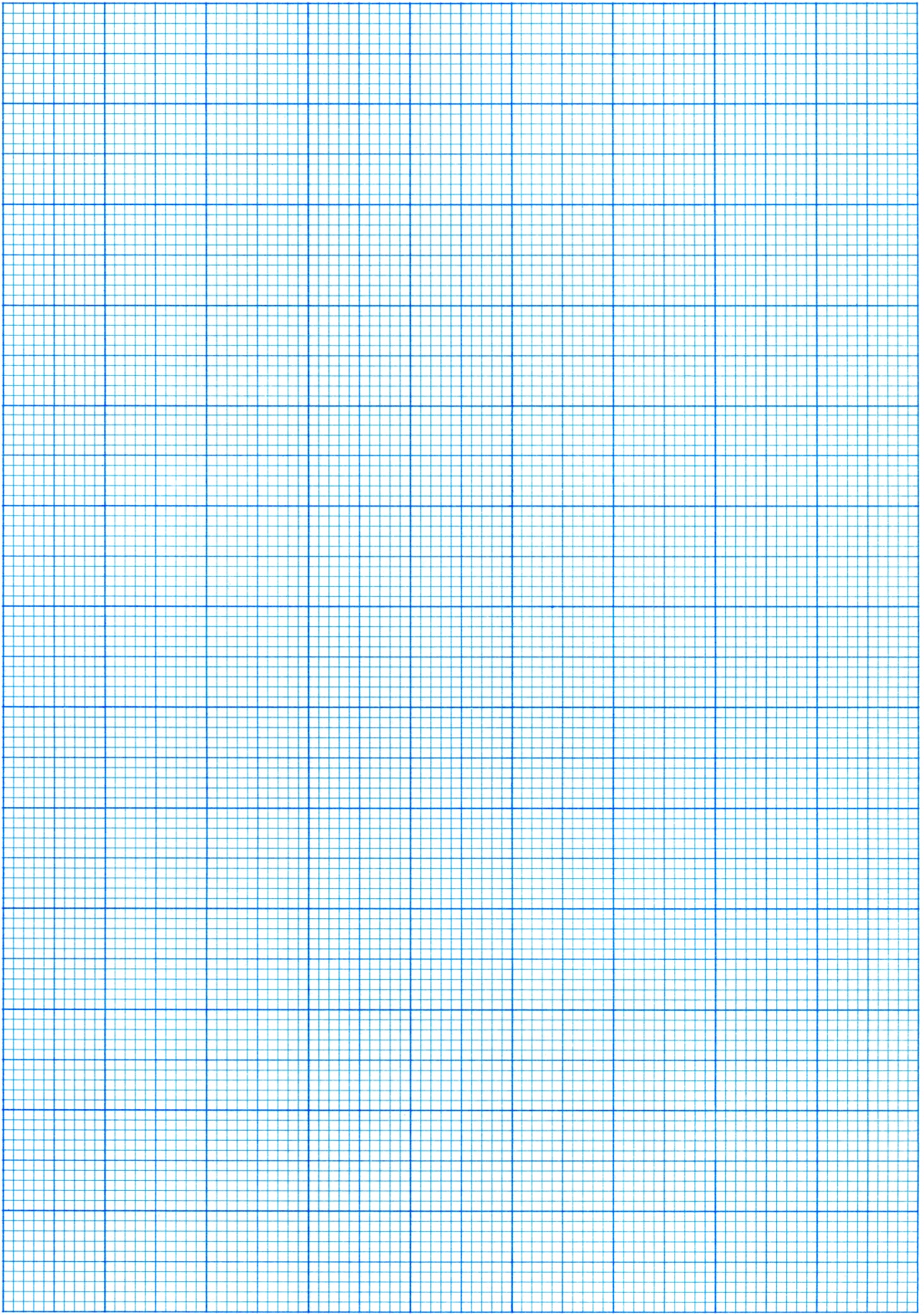 (ii)What was the largest mass hung from the spring? [1 mark](b)(i)Work out the gradient of the graph. [2 marks](ii)Write down the spring constant of the spring, including the unit. 
[1 mark](a)(i)What is the momentum of car A? Include units. [2 marks](ii)What is the momentum of car B? [1 mark](b)Car A collides with, and sticks to, car B. Assuming momentum is conserved, what is their combined speed after collision? [3 marks](c)(i)What is the kinetic energy before the collision? [1 mark](ii)What is the kinetic energy after the collision? [1 mark](iii)How much energy has been lost and how has it been lost? [2 marks]